Частное профессиональное образовательное учреждение«Южный многопрофильный техникум»Специальность/профессия:Наименование дисциплины: ОбществознаниеПреподаватель: Живица Мария АлексеевнаКурс: 1Группа: 19ЭБ-9Тел/ адрес эл. почты преподавателя: 961 588 48 02, mari.zhivitsa@bk.ru Тема № 12: Современные идейно-политические системы: консерватизм, либерализм, социал-демократия, коммунизм.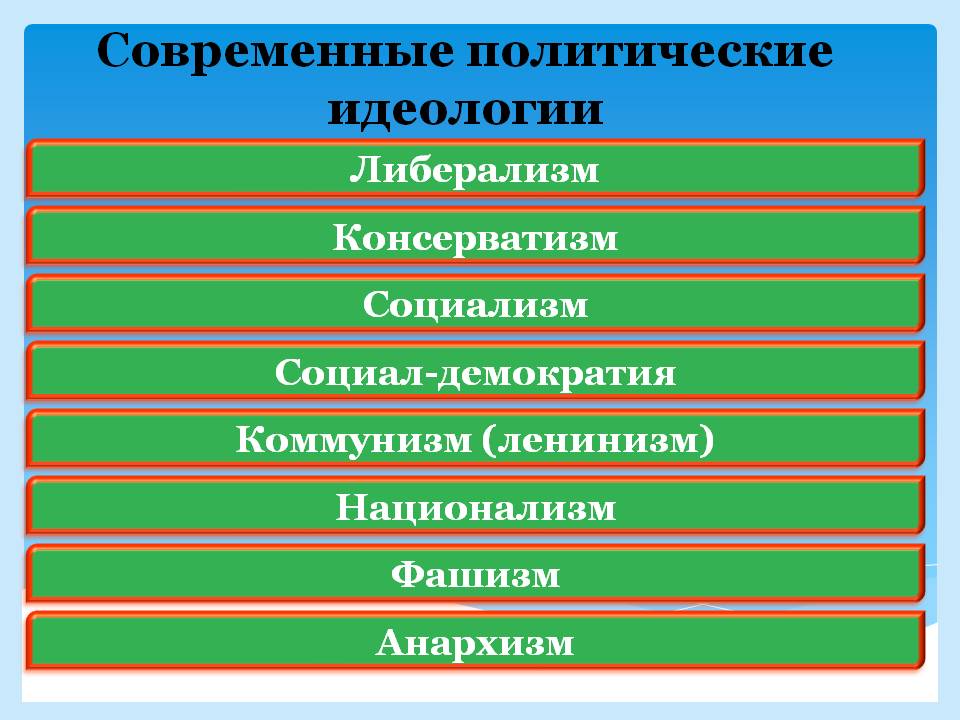 Перечень вопросов для изучения Определение идеологии и консерватизму? Жихарев,Сатин,СимоненкоОпределение либерализму? Найденова,Фалисова,ХачатрянОпределение социал-демократия? Букреева, Владимирова, МафадзоковаОпределение коммунизм? Даллакян, Коцур, КотляроваСписок литературыОбществознание. Боголюбов Л.Н Обществознание Важенин А. Гhttps://infourok.ruЗадание для контроляОтветить на вышеуказанные вопросы Переписать лекцию в тетрадь ( каждому студенту отправлено на электронную почту)Письменно привести примеры проявления власти в обществе (кратко 1-2 страницы)Выполнение задания необходимо сделать с 18,05,2020 по 25,05,2020 до 17.00 Выслать домашнее задание на электронную почту  mari.zhivitsa@bk.ru